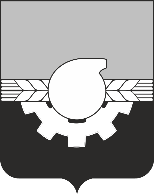 АДМИНИСТРАЦИЯ ГОРОДА КЕМЕРОВОПОСТАНОВЛЕНИЕ от 17.06.2024 № 1792О внесении измененийв постановление администрации города Кемерово от 25.04.2024 № 1203 «Об установлении публичного сервитута»В соответствии со статьей 45 Устава города Кемерово1. Внести следующие изменения в постановление администрации города Кемерово от 25.04.2024 № 1203 «Об установлении публичного сервитута» (далее – постановление):1.1. Пункт 1 постановления изложить в следующей редакции:«1. Установить публичный сервитут в отношении земельного участка с кадастровым номером 42:24:0101038:284 (214 кв.м), категория земель - земли населенных пунктов, в целях эксплуатации третьего теплосетевого комплекса с кадастровым номером 42:24:0000000:1224, расположенного по адресу: Российская Федерация,  Кемеровская область-Кузбасс, Кемеровский городской округ, г.Кемерово, ул. Автозаводская, на срок 10 лет.».1.2. Пункт 3 постановления изложить в следующей редакции:«3. Плата за публичный сервитут не устанавливается на основании пункта 4 статьи 3.6 Федерального закона от 25.10.2001 № 137-ФЗ «О введении в действие Земельного кодекса Российской Федерации.».2. Комитету по работе со средствами массовой информации                   администрации города Кемерово в течение пяти рабочих дней со дня принятия настоящего постановления обеспечить официальное опубликование настоящего постановления и разместить настоящее постановление на официальном сайте администрации города Кемерово в информационно-телекоммуникационной сети «Интернет».	3. Управлению архитектуры и градостроительства администрации города Кемерово в течение пяти рабочих дней со дня принятия решения обеспечить направление копии настоящего постановления в АО «Кузбассэнерго».4. Контроль за исполнением настоящего постановления возложить на   первого заместителя Главы города Мельника В.П.Глава города 	                                                                              Д.В. Анисимов                      